                                           Kütahya Dumlupınar Üniversitesi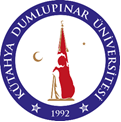                                                                                            Kalite Koordinatörlüğü    Sorumlular	                                                              İş Süreçleri                                                                                                                                             Hayır                                                    			           Evet